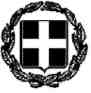 ΠΡΑΚΤΙΚΑ 20ης ΕΚΤΑΚΤΗΣ ΣΥΝΕΔΡΙΑΣΗΣ ΟΙΚΟΝΟΜΙΚΗΣ ΕΠΙΤΡΟΠΗΣ ΔΗΜΟΥ ΛΑΥΡΕΩΤΙΚΗΣΤΗΣ 23ης ΑΥΓΟΥΣΤΟΥ 2021ΘΕΜΑ: Λήψη απόφασης περί έγκρισης του πρακτικού της Επιτροπής Διαπραγμάτευσης σχετικά με την ανάθεση της υπηρεσίας ‘’λειοτεμαχισμός κλαδεμάτων και ογκωδών αντικειμένων’’Αρ. Απόφ.: 200/2021	Ο κος Πρόεδρος, μετά τη διαπίστωση της νόμιμης απαρτίας (άρθρο 75, παρ.1 του Ν.3852/2010), κήρυξε της έναρξη της συνεδρίασης και εισηγούμενος το 1ο θέμα της ημερήσιας διάταξης περί «έγκρισης του πρακτικού της Επιτροπής Διαπραγμάτευσης σχετικά με την ανάθεση της υπηρεσίας ‘’λειοτεμαχισμός κλαδεμάτων και ογκωδών αντικειμένων’’» έθεσε υπόψη των μελών της Οικονομικής Επιτροπής ότι η συνεδρίαση πραγματοποιείται εκτάκτως, προκειμένου να υπογραφεί η σύμβαση με τον Ανάδοχο Οικονομικό Φορέα, καθώς αφορά κατεπείγουσα ανάθεση.	Λαμβάνοντας υπόψη τα ανωτέρω, η Οικονομική Επιτροπή απεφάνθη ομόφωνα για το κατεπείγον του θέματος της ημερήσιας διάταξης και τον κατεπείγοντα χαρακτήρα της συνεδρίασης.	Ακολούθως, ο κος Πρόεδρος έθεσε υπόψη των μελών της Οικονομικής Επιτροπής τα ακόλουθα: Την υπ’ αριθμ.140/2021 απόφαση Οικονομικής Επιτροπής Δήμου Λαυρεωτικής με την οποία έγινε η αποδοχή χρηματοδότησης ποσού 220.000 ευρώ για την αντιμετώπιση ζημιών και καταστροφών που προκαλούνται από θεομηνίες (ΣΑΕ 055), σύμφωνα με την αρ. πρωτ. 42613/2021 απόφαση Υπουργείου Εσωτερικών.Την αριθμ. πρωτ: 11423/13.07.2021 εισήγηση Δημάρχου Λαυρεωτικής περί αναγκαιότητας ανάθεσης της υπηρεσίας λειοτεμαχισμού απορριμμάτων πρασίνουΤο αριθμ. πρωτ: 11613/16.07.2021 πρωτογενές αίτημα της Διεύθυνσης Τεχνικών Υπηρεσιών, με θέμα «λειοτεμαχισμός κλαδεμάτων και ογκωδών αντικειμένων», το οποίο αναρτήθηκε στο ΚΗΜΔΗΣ με ΑΔΑΜ: 21REQ008930433Την υπ’ αριθμ.96/2021 μελέτη της Διεύθυνσης Τεχνικών Υπηρεσιών με τίτλο «λειοτεμαχισμός κλαδεμάτων και ογκωδών αντικειμένων», προϋπολογισμού 99.200,00 ευρώΤην εγγεγραμμένη πίστωση στον ΚΑ δαπανών 64-6414.003 του δημοτικού προϋπολογισμού οικονομικού έτους 2021Το αριθμ. πρωτ: 11649/16.07.2021 τεκμηριωμένο αίτημα Δημάρχου ΛαυρεωτικήςΤην αριθμ. Α-922/2021 απόφαση ανάληψης υποχρέωσης και την αριθμ. πρωτ: 11693/16.07.2021 πράξη – βεβαίωση της Διεύθυνσης Οικονομικών Υπηρεσιών, που εκδόθηκαν για το σκοπό αυτό (ΑΔΑ: 9ΡΥΣΩΛ1-ΜΝΑ, ΑΔΑΜ: 21REQ009053427)Την υπ’ αριθμ. 58/2021 απόφαση Οικονομικής Επιτροπής Δήμου Λαυρεωτικής, με την οποία έγινε η συγκρότηση Τριμελούς Επιτροπής Διενέργειας Διαπραγμάτευσης σύμφωνα με την παρ.2γ του άρθρου 32 και το άρθρο 32Α του Ν. 4412/2016.Την υπ’ αριθμ.189/2021 απόφαση Οικονομικής Επιτροπής Δήμου Λαυρεωτικής, με την οποία (α) εγκρίθηκε η υπ’ αριθμ.96/2021 μελέτη της Διεύθυνσης Τεχνικών Υπηρεσιών, (β) διαπιστώθηκε η αδυναμία εκτέλεσης των εργασιών από το υπάρχον προσωπικό του Δήμου Λαυρεωτικής και εγκρίθηκε η ανάθεση αυτών σε ιδιώτη, (γ) αποφασίσθηκε η προσφυγή στη διαδικασία της διαπραγμάτευσης χωρίς προηγούμενη δημοσίευση λόγω κατεπείγοντος (άρθρο 32 παρ. 2γ του Ν. 4412/2016) και (δ) καθορίστηκαν οι όροι της πρόσκλησης διαπραγμάτευσηςΤην αριθμ. πρωτ: 13599/10.08.2021 πρόσκληση για συμμετοχή στη διαδικασία με διαπραγμάτευση χωρίς προηγούμενη δημοσίευση προς την εταιρεία ‘’ΚΡΟΝΟΣ ΕΚΟ ΑΝΩΝΥΜΗ ΕΤΑΙΡΕΙΑ ΣΥΣΤΗΜΑΤΑ ΚΑΙ ΕΡΓΑ ΔΙΑΧΕΙΡΙΣΗΣ ΣΤΕΡΕΩΝ ΑΠΟΒΛΗΤΩΝ’’, με το διακριτικό τίτλο ‘’ΚΡΟΝΟΣ ΕΚΟ Α.Ε.’’ (ΑΔΑΜ: 21PROC009057690)Την αριθμ. πρωτ: 13913/13.08.2021 προσφορά που κατατέθηκε από την ανωτέρω εταιρείαΤο με ημερομηνία 17.08.2021 πρακτικό της Επιτροπής Διαπραγμάτευσης, το οποίο απεστάλη προς έγκριση στην Οικονομική Επιτροπή με το αριθμ. πρωτ: 14246/20.08.2021 διαβιβαστικό έγγραφο, σύμφωνα με το οποίο η υποβληθείσα από την εταιρεία ‘’ΚΡΟΝΟΣ ΕΚΟ ΑΝΩΝΥΜΗ ΕΤΑΙΡΕΙΑ ΣΥΣΤΗΜΑΤΑ ΚΑΙ ΕΡΓΑ ΔΙΑΧΕΙΡΙΣΗΣ ΣΤΕΡΕΩΝ ΑΠΟΒΛΗΤΩΝ’’ προσφορά είναι σύμφωνη με τους όρους της πρόσκλησης, πληροί τις προδιαγραφές που τέθηκαν από την αριθμ.96/2021 μελέτη της Τεχνικής Υπηρεσίας και προτείνεται η ανάθεση της σύμβασης στην ανωτέρω εταιρεία.	Κατόπιν των ανωτέρω, ο κος Πρόεδρος κάλεσε τα μέλη της Οικονομικής Επιτροπής να αποφασίσουν σχετικά.Η Οικονομική Επιτροπήαφού έλαβε υπόψη:τις διατάξεις του άρθρου 72 του Ν.3852/2010, όπως αντικαταστάθηκε με την παρ.1 του άρθρου 40 του Ν.4735/2020 και συμπληρώθηκε με το Ν.4795/2021,τις διατάξεις του άρθρου 32, παρ.2, περ. γ και του άρθρου 32Α του Ν.4412/2016,την υπ’ αριθμ. 189/2021 απόφαση Οικονομικής Επιτροπής Δήμου Λαυρεωτικής,το με ημερομηνία 17.08.2021 πρακτικό της Επιτροπής Διαπραγμάτευσης,και έπειτα από διαλογική συζήτησηαποφασίζει ομόφωναΑ. Εγκρίνει το με ημερομηνία 17.08.2021 πρακτικό της Επιτροπής Διαπραγμάτευσης.Β. Αναθέτει την υπηρεσία με τίτλο «λειοτεμαχισμός κλαδεμάτων και ογκωδών αντικειμένων» στην εταιρεία ‘’ΚΡΟΝΟΣ ΕΚΟ ΑΝΩΝΥΜΗ ΕΤΑΙΡΕΙΑ ΣΥΣΤΗΜΑΤΑ ΚΑΙ ΕΡΓΑ ΔΙΑΧΕΙΡΙΣΗΣ ΣΤΕΡΕΩΝ ΑΠΟΒΛΗΤΩΝ’’, με το διακριτικό τίτλο ‘’ΚΡΟΝΟΣ ΕΚΟ Α.Ε.’’, με έδρα Ιωαν. Μπέλου 28, Παιανία, με ΑΦΜ 800513380, Δ.Ο.Υ. ΦΑΕ Αθηνών, νομίμως εκπροσωπούμενη από την κα Ευπραξία Μαραβελίδου του Φωτίου, έναντι του ποσού των 99.200,00 ευρώ, συμπεριλαμβανομένου Φ.Π.Α. 24%, επειδή η προσφορά της είναι πλήρης, σύμφωνη με τους όρους της πρόσκλησης και τις προδιαγραφές που τέθηκαν από την αριθμ. 96/2021 μελέτη της Διεύθυνσης Τεχνικών Υπηρεσιών του Δήμου Λαυρεωτικής.Γ. Τον Ανάδοχο δεσμεύουν όλοι οι όροι που ορίστηκαν με την υπ’ αριθμ.96/2021 μελέτη της Διεύθυνσης Τεχνικών Υπηρεσιών και εγκρίθηκαν με την υπ’ αριθμ.189/2021 απόφαση Οικονομικής Επιτροπής Δήμου Λαυρεωτικής.ΘΕΜΑ: Λήψη απόφασης περί έγκρισης του πρακτικού της Επιτροπής Διαπραγμάτευσης σχετικά με την ανάθεση της υπηρεσίας ‘’μεταφορά προϊόντων λειοτεμαχισμού’’Αρ. Απόφ.: 201/2021	Ο κος Πρόεδρος, μετά τη διαπίστωση της νόμιμης απαρτίας (άρθρο 75, παρ.1 του Ν.3852/2010), κήρυξε της έναρξη της συνεδρίασης και εισηγούμενος το 1ο θέμα της ημερήσιας διάταξης περί «έγκρισης του πρακτικού της Επιτροπής Διαπραγμάτευσης σχετικά με την ανάθεση της υπηρεσίας ‘’μεταφορά προϊόντων λειοτεμαχισμού’’» έθεσε υπόψη των μελών της Οικονομικής Επιτροπής ότι η συνεδρίαση πραγματοποιείται εκτάκτως, προκειμένου να υπογραφεί η σύμβαση με τον Ανάδοχο Οικονομικό Φορέα, καθώς αφορά κατεπείγουσα ανάθεση.	Λαμβάνοντας υπόψη τα ανωτέρω, η Οικονομική Επιτροπή απεφάνθη ομόφωνα για το κατεπείγον του θέματος της ημερήσιας διάταξης και τον κατεπείγοντα χαρακτήρα της συνεδρίασης.	Ακολούθως, ο κος Πρόεδρος έθεσε υπόψη των μελών της Οικονομικής Επιτροπής τα ακόλουθα: Την υπ’ αριθμ.140/2021 απόφαση Οικονομικής Επιτροπής Δήμου Λαυρεωτικής με την οποία έγινε η αποδοχή χρηματοδότησης ποσού 220.000 ευρώ για την αντιμετώπιση ζημιών και καταστροφών που προκαλούνται από θεομηνίες (ΣΑΕ 055), σύμφωνα με την αρ. πρωτ. 42613/2021 απόφαση Υπουργείου Εσωτερικών.Την αριθμ. πρωτ: 11903/20.07.2021 εισήγηση Δημάρχου Λαυρεωτικής περί αναγκαιότητας ανάθεσης της υπηρεσίας μεταφοράς και εναπόθεσης με κατάλληλα οχήματα των υλικών λειοτεμαχισμού.Το αριθμ. πρωτ: 13053/03.08.2021 πρωτογενές αίτημα της Διεύθυνσης Τεχνικών Υπηρεσιών, με θέμα «μεταφορά προϊόντων λειοτεμαχισμού», το οποίο αναρτήθηκε στο ΚΗΜΔΗΣ με ΑΔΑΜ: 21REQ009025895.Την υπ’ αριθμ.110/2021 μελέτη της Διεύθυνσης Τεχνικών Υπηρεσιών με τίτλο «μεταφορά προϊόντων λειοτεμαχισμού», προϋπολογισμού 44.376,00 ευρώ.Την εγγεγραμμένη πίστωση στον ΚΑ δαπανών 64-6414.005 του δημοτικού προϋπολογισμού οικονομικού έτους 2021.Το αριθμ. πρωτ: 13067/04.08.2021 τεκμηριωμένο αίτημα Δημάρχου Λαυρεωτικής.Την αριθμ. Α-1057/2021 απόφαση ανάληψης υποχρέωσης και την αριθμ. πρωτ: 13080/04.08.2021 πράξη – βεβαίωση της Διεύθυνσης Οικονομικών Υπηρεσιών, που εκδόθηκαν για το σκοπό αυτό (ΑΔΑ: ΨΤΞ8ΩΛ1-ΧΨΗ, ΑΔΑΜ: 21REQ009069511).Την υπ’ αριθμ. 58/2021 απόφαση Οικονομικής Επιτροπής Δήμου Λαυρεωτικής, με την οποία έγινε η συγκρότηση Τριμελούς Επιτροπής Διενέργειας Διαπραγμάτευσης σύμφωνα με την παρ.2γ του άρθρου 32 και το άρθρο 32Α του Ν. 4412/2016.Την υπ’ αριθμ.195/2021 απόφαση Οικονομικής Επιτροπής Δήμου Λαυρεωτικής, με την οποία (α) εγκρίθηκε η υπ’ αριθμ.110/2021 μελέτη της Διεύθυνσης Τεχνικών Υπηρεσιών, (β) διαπιστώθηκε η αδυναμία εκτέλεσης των εργασιών από το υπάρχον προσωπικό του Δήμου Λαυρεωτικής και εγκρίθηκε η ανάθεση αυτών σε ιδιώτη, (γ) αποφασίσθηκε η προσφυγή στη διαδικασία της διαπραγμάτευσης χωρίς προηγούμενη δημοσίευση λόγω κατεπείγοντος (άρθρο 32 παρ. 2γ του Ν. 4412/2016) και (δ) καθορίστηκαν οι όροι της πρόσκλησης διαπραγμάτευσης.Την αριθμ. πρωτ: 13818/12.08.2021 πρόσκληση για συμμετοχή στη διαδικασία με διαπραγμάτευση χωρίς προηγούμενη δημοσίευση προς την εταιρεία ‘’ΟΙΚΟΚΑΤΑΣΚΕΥΗ & ΣΙΑ Ο.Ε.’’, με το διακριτικό τίτλο ‘’GREEN CONSTRUCTION’’ (ΑΔΑΜ: 21PROC009072914).Την αριθμ. πρωτ: 14015/17.08.2021 προσφορά που κατατέθηκε από την ανωτέρω εταιρείαΤο με ημερομηνία 20.08.2021 πρακτικό της Επιτροπής Διαπραγμάτευσης, το οποίο απεστάλη προς έγκριση στην Οικονομική Επιτροπή με το αριθμ. πρωτ: 14246/20.08.2021 διαβιβαστικό έγγραφο, σύμφωνα με το οποίο η υποβληθείσα από την εταιρεία ‘’ΟΙΚΟΚΑΤΑΣΚΕΥΗ & ΣΙΑ Ο.Ε.’’ προσφορά είναι σύμφωνη με τους όρους της πρόσκλησης, πληροί τις προδιαγραφές που τέθηκαν από την αριθμ.110/2021 μελέτη της Τεχνικής Υπηρεσίας και προτείνεται η ανάθεση της σύμβασης στην ανωτέρω εταιρεία.	Κατόπιν των ανωτέρω, ο κος Πρόεδρος κάλεσε τα μέλη της Οικονομικής Επιτροπής να αποφασίσουν σχετικά.Η Οικονομική Επιτροπήαφού έλαβε υπόψη:τις διατάξεις του άρθρου 72 του Ν.3852/2010, όπως αντικαταστάθηκε με την παρ.1 του άρθρου 40 του Ν.4735/2020 και συμπληρώθηκε με το Ν.4795/2021,τις διατάξεις του άρθρου 32, παρ.2, περ. γ και του άρθρου 32Α του Ν.4412/2016,την υπ’ αριθμ. 195/2021 απόφαση Οικονομικής Επιτροπής Δήμου Λαυρεωτικής,το με ημερομηνία 20.08.2021 πρακτικό της Επιτροπής Διαπραγμάτευσης,και έπειτα από διαλογική συζήτησηαποφασίζει ομόφωναΑ. Εγκρίνει το με ημερομηνία 20.08.2021 πρακτικό της Επιτροπής Διαπραγμάτευσης.Β. Αναθέτει την υπηρεσία με τίτλο «μεταφορά προϊόντων λειοτεμαχισμού» στην εταιρεία ‘’ΟΙΚΟΚΑΤΑΣΚΕΥΗ & ΣΙΑ Ο.Ε.’’, με το διακριτικό τίτλο ‘’GREEN CONSTRUCTION’’, με έδρα Αραπάκη 56, Καλλιθέα, με ΑΦΜ 998256075, Δ.Ο.Υ. Καλλιθέας, νομίμως εκπροσωπούμενη από την κα Δέσποινα Καραλή του Βασιλείου, έναντι του ποσού των 46.333,64 ευρώ, συμπεριλαμβανομένου Φ.Π.Α. 24%, γιατί η προσφορά της είναι πλήρης, σύμφωνη με τους όρους της αριθμ. πρωτ: 13818/12.08.2021 πρόσκλησης και τις προδιαγραφές που τέθηκαν από την αριθμ. 110/2021 μελέτη της Διεύθυνσης Τεχνικών Υπηρεσιών του Δήμου Λαυρεωτικής.Γ. Τον Ανάδοχο δεσμεύουν όλοι οι όροι που ορίστηκαν με την υπ’ αριθμ.110/2021 μελέτη της Διεύθυνσης Τεχνικών Υπηρεσιών και εγκρίθηκαν με την υπ’ αριθμ.195/2021 απόφαση Οικονομικής Επιτροπής Δήμου Λαυρεωτικής.ΘΕΜΑ: Λήψη απόφασης περί κάλυψης δαπάνης και έγκρισης μίσθωσης μηχανημάτων, κάλυψης δαπανών σίτισης για την αντιμετώπιση της πυρκαγιάς που εκδηλώθηκε στην περιοχή της Λαυρεωτικής στις 16 Αυγούστου 2021Αρ. Απόφ.: 202/2021	Ο κος Πρόεδρος, μετά τη διαπίστωση της νόμιμης απαρτίας (άρθρο 75, παρ.1 του Ν.3852/2010), κήρυξε της έναρξη της συνεδρίασης και εισηγούμενος το 3ο θέμα της ημερήσιας διάταξης περί «κάλυψης δαπάνης και έγκρισης μίσθωσης μηχανημάτων, κάλυψης δαπανών σίτισης για την αντιμετώπιση της πυρκαγιάς που εκδηλώθηκε στην περιοχή της Λαυρεωτικής στις 16 Αυγούστου 2021» έθεσε υπόψη των μελών της Οικονομικής Επιτροπής ότι το θέμα συζητείται με τη μορφή του κατεπείγοντος, καθώς πρόκειται για έκτακτο και απρόβλεπτο γεγονός, για την καταστολή του οποίου ήταν αναγκαία η χρήση μηχανημάτων, προκειμένου να συνδράμουν στην προσπάθεια του Πυροσβεστικού Σώματος και της Ομάδας Πυρασφάλειας του Δήμου.Λαμβάνοντας υπόψη τα ανωτέρω, η Οικονομική Επιτροπή απεφάνθη ομόφωνα για το κατεπείγον του θέματος της ημερήσιας διάταξης και τον κατεπείγοντα χαρακτήρα της συνεδρίασης.Ακολούθως, ο κος Πρόεδρος έθεσε υπόψη των μελών της Οικονομικής Επιτροπής τα ακόλουθα:Τις διατάξεις της παρ. 1 του άρθρου 72 του Ν.3852/2010, όπως αντικαταστάθηκε με την παρ. 1 του άρθρου 40 του Ν.4735/2020, σύμφωνα με τις οποίες η Οικονομική Επιτροπή «…ζ) ασκεί καθήκοντα αναθέτουσας αρχής για τις συμβάσεις έργου, μελετών, υπηρεσιών και προμηθειών, ανεξαρτήτως προϋπολογισμού, πλην των περιπτώσεων απευθείας ανάθεσης που υπάγονται στην αρμοδιότητα του δημάρχου και των περιπτώσεων του άρθρου 44 του ν. 4412/2016 (Α΄ 147), και αποφασίζει για την έγκριση και παραλαβή των πάσης φύσεως μελετών του δήμου, σύμφωνα με το άρθρο 189 του ν. 4412/2016…»Τις διατάξεις του άρθρου 32 παρ. 2 περ. γ του Ν.4412/2016 «…γ) στο μέτρο που είναι απολύτως απαραίτητο, εάν λόγω κατεπείγουσας ανάγκης οφειλόμενης σε γεγονότα απρόβλεπτα για την αναθέτουσα αρχή, δεν είναι δυνατή η τήρηση των προθεσμιών που προβλέπονται για τις ανοικτές, κλειστές ή ανταγωνιστικές διαδικασίες με διαπραγμάτευση. Οι περιστάσεις που επικαλούνται οι αναθέτουσες αρχές για την αιτιολόγηση της κατεπείγουσας ανάγκης δεν πρέπει σε καμία περίπτωση να απορρέουν από δική τους ευθύνη.»Τις διατάξεις του άρθρου 32Α του Ν.4412/2016, όπως αντικαταστάθηκε με το άρθρο 2 του Ν.4782/2021Τις διατάξεις του άρθρου 66, παρ.6 του Ν.4270/2014 (ΦΕΚ 143 Α/28-06-2014): «Αρχές δημοσιονομικής διαχείρισης και εποπτείας (ενσωμάτωση της Οδηγίας 2011/85/ΕΕ) - δημόσιο λογιστικό και άλλες διατάξεις»Τις διατάξεις του άρθρου 158, παρ. 7 του Ν.3463/2016 (ΦΕΚ 114 Α/8-6-2006): «Κύρωση του Κώδικα Δήμων και Κοινοτήτων»Τις διατάξεις του άρθρου 9, παρ.4 του Π.Δ.80/2016 (ΦΕΚ 145Α/5-8-2016): «Ανάληψη υποχρεώσεων από τους διατάκτες»Την απόφαση ΥΠ.ΟΙΚ. 2/47972/0026/15-6-18 (ΑΔΑ: Ω8ΛΝΗ-4ΕΓ): «Οδηγίες για την τήρηση του Μητρώου Δεσμεύσεων»Το αρ. πρωτ: 4726/02.06.2021 έγγραφο Γενικής Γραμματείας Πολιτικής Προστασίας περί διαδικασιών πληρωμής δαπανών πολιτικής προστασίας για την εκτέλεση ή ολοκλήρωση κατεπειγουσών εργασιών & προμηθειών αποκατάστασης και άρσης κινδύνου κατεπείγουσας προτεραιότηταςΤο αριθμ. πρωτ: 13959/16.08.2021 αίτημά μας με θέμα «μίσθωση μηχανημάτων και λοιπών μέσων για την αντιμετώπιση της πυρκαγιάς της 16ης Αυγούστου 2021 στο Δήμο Λαυρεωτικής»Στη συνέχεια ο κος Πρόεδρος γνώρισε στα μέλη της Οικονομικής Επιτροπής ότι η πυρκαγιά εκδηλώθηκε το πρωί της 16ης Αυγούστου 2021 στον οικισμό Μαρκάτι Κοινότητας Κερατέας και πολύ γρήγορα επεκτάθηκε προς τους οικισμούς Δημουλάκι και Συντερίνα, καθώς και προς την Κοινότητα Αγίου Κωνσταντίνου, λόγω των ισχυρών ανέμων. Στην κατάσβεση της πυρκαγιάς συμμετείχαν η Πυροσβεστική Υπηρεσία (εναέρια μέσα και επίγειες δυνάμεις), η Περιφέρεια Αττικής, η Ομάδα Πολιτικής Προστασίας του Δήμου και εθελοντές πολίτες.Προκειμένου να τεθεί υπό έλεγχο και να αποτραπεί η επέκτασή της, πριν περάσει η φωτιά στον Εθνικό Δρυμό Σουνίου, κρίθηκε αναγκαία η μίσθωση μηχανημάτων, τα οποία ο Δήμος δε διαθέτει. Η πυρκαγιά ως φαινόμενο εντάσσεται στην κατηγορία των φυσικών καταστροφών αφού θέτει σε κίνδυνο ανθρώπινες ζωές και προκαλεί καταστροφές στις περιουσίες και στο περιβάλλον.	Κατά τη διαδικασία του άρθρου 32, παρ.2, περ. γ του Ν.4412/2016 (διαπραγμάτευση χωρίς προηγούμενη δημοσίευση) απεστάλησαν προσκλήσεις προς τους: ΑΓΓΕΛΟ Δ. ΓΟΥΛΑ (αρ. πρωτ: 13965/16.08.2021), ΑΝΑΣΤΑΣΙΟ Μ. ΣΙΤΑΡΕΝΙΟ (αρ. πρωτ: 13964/16.08.2021), ΔΗΜΗΤΡΙΟ Ε. ΑΝΔΡΕΟΥ (αρ. πρωτ: 13960/16.08.2021), ΔΗΜΗΤΡΙΟ Γ. ΣΑΚΑΡΙΚΟ (αρ. πρωτ: 13966/16.08.2021), ΓΙΣ ΔΟΜΗ ΙΚΕ (αρ. πρωτ: 14029/16.08.2021), ΓΕΩΡΓΙΟ Χ. ΠΟΛΥΖΟ (αρ. πρωτ: 13988/16.08.2021), ΔΗΜΗΤΡΙΟ Α. ΑΡΧΟΝΤΗ (αρ. πρωτ: 13986/16.08.2021), ΕΜΜΑΝΟΥΗΛ Μ. ΛΙΝΑΡΔΟ (αρ. πρωτ: 13987/16.08.2021), προκειμένου να διαθέσουν τα μηχανήματά τους και να παρέχουν τις υπηρεσίες από τις 16. 08.2021 και για όσο χρονικό διάστημα απαιτηθεί για την αντιμετώπιση του έκτακτου γεγονότος. Οι ανωτέρω αναφερόμενοι δήλωσαν ότι τα μηχανήματά τους είναι άμεσα διαθέσιμα.	Επειδή ο Δήμος μας δεν έχει εφαρμόσει μνημόνιο συνεργασίας με ιδιωτικούς Φορείς, η αμοιβή των ωρών απασχόλησης των μηχανημάτων θα γίνει σύμφωνα με την αριθμ. 1034/2015 απόφαση Οικονομικής Επιτροπής Περιφέρειας Αττικής (ΑΔΑ: 6ΔΑΧ7Λ7-ΑΛΜ).	Με βάση τα ανωτέρω και σύμφωνα με τις καταστάσεις που προσκόμισαν οι Φορείς συντάχθηκε ο ακόλουθος πίνακας:Η δαπάνη ανέρχεται σε ποσό 15.705,00 ευρώ, πλέον ΦΠΑ 24%, ήτοι 19.474,20 ευρώ. Στον προϋπολογισμό του Δήμου Λαυρεωτικής οικονομικού έτους 2021, δεν έχει εγγραφεί σχετική πίστωση, δεδομένου ότι αφορά έκτακτη ανάγκη, η οποία δεν ήταν δυνατό να προβλεφθεί. Η δαπάνη για τη συγκεκριμένες υπηρεσίες θα αποτυπωθεί στους ΚΑ 70-6233.001 (ποσό 14.514,20 ευρώ) και ΚΑ 70-6414.002 (ποσό 4.960,00 ευρώ) με αναμόρφωση του δημοτικού προϋπολογισμού που θα γίνει στην πρώτη, μετά την ανάθεση, συνεδρίαση του Δημοτικού Συμβουλίου Λαυρεωτικής. Η Απόφαση Ανάληψης Υποχρέωσης θα εκδοθεί μετά την αναμόρφωση του προϋπολογισμού για την εξασφάλιση της αναγκαίας πίστωσης.	Στη συνέχεια, ο κος Πρόεδρος ενημέρωσε τα μέλη της Οικονομικής Επιτροπής ότι η πυρκαγιά οριοθετήθηκε αργά το απόγευμα, ενώ για την άμεση αντιμετώπιση πιθανών αναζωπυρώσεων παρέμειναν ισχυρές επίγειες δυνάμεις σε όλη την έκταση της πυρκαγιάς τις επόμενες ημέρες. Ο Δήμος Λαυρεωτικής προτίθεται να καλύψει τη δαπάνη των ειδών διατροφής των συμμετεχόντων στην κατάσβεση της πυρκαγιάς, μέχρι του ποσού των 2.700,00 ευρώ, σύμφωνα με το αριθμ. πρωτ.13959/16.08.2021 αίτημα Δημάρχου. Για το λόγο αυτό, κατά τη διαδικασία του άρθρου 32, παρ.2, περ. γ του Ν.4412/2016 (διαπραγμάτευση χωρίς προηγούμενη δημοσίευση) απεστάλησαν προσκλήσεις προς τους Φορείς: Π. ΜΑΛΛΙΝΑΚΗΣ & ΣΙΑ Ε.Ε. (αρ. πρωτ: 14027/16.08.2021), ΤΣΙΑΛΤΑ ΜΑΡΙΝΑ (αρ. πρωτ: 014028/16.08.2021), ΓΡΑΜΜΕΝΟΣ ΓΕΩΡΓΙΟΣ & ΣΙΑ Ο.Ε. (αρ. πρωτ: 13990/16.08.2021), Ι. & Π. ΚΟΝΤΟΣ Ο.Ε. (αρ. πρωτ: 13989/16.08.2021).Η συνολική δαπάνη για την προμήθεια των ειδών διατροφής ανέρχεται σε ποσό 2.684,30 ευρώ (συμπεριλαμβανομένου του ΦΠΑ) και αναλύεται ως εξής:Η δαπάνη σίτισης θα αποτυπωθεί στον ΚΑ 00-6495.001 με αναμόρφωση του δημοτικού προϋπολογισμού οικονομικού έτους 2021, που θα γίνει στην πρώτη, μετά την ανάθεση, συνεδρίαση του Δημοτικού Συμβουλίου Λαυρεωτικής. Η Απόφαση Ανάληψης Υποχρέωσης θα εκδοθεί μετά την αναμόρφωση του προϋπολογισμού για την εξασφάλιση της αναγκαίας πίστωσης.	Σύμφωνα με το 2/86104/0026/11-09-2017 έγγραφο του ΓΛΚ, εξακολουθούν να ισχύουν οι προϋποθέσεις που ορίζονταν στο 2/52145/0026/01-07-2014 έγγραφο ΓΛΚ (ΑΔΑ.:7ΡΝΩΗ-ΨΟ2), στην περίπτωση προσφυγής στη διαδικασία της διαπραγμάτευσης χωρίς προηγούμενη δημοσίευση όταν για λόγους κατεπείγουσας ανάγκης δεν είναι δυνατή η τήρηση των προβλεπόμενων προθεσμιών.	Ακόμη εξακολουθούν να ισχύουν τα διαλαμβανόμενα στο 2/52145/0026/01-07-2014 έγγραφο του ΓΛΚ για δαπάνες που πραγματοποιούνται εκτάκτως, καθώς και για τις λοιπές δαπάνες του άρθρου 9 του Π.Δ. 80/16, στις οποίες ρητά προβλέπονται και οι δαπάνες πολιτικής προστασίας (άρθ. 9 παρ.4), για τις οποίες αναλαμβάνεται η υποχρέωση και δεσμεύεται η απαραίτητη πίστωση αμέσως μετά την παραλαβή του σχετικού λογαριασμού, οπότε και δεσμεύεται η σχετική πίστωση.	Από τα ανωτέρω προκύπτει ότι το θεσμικό πλαίσιο που διέπει την πληρωμή δαπανών Πολιτικής Προστασίας των Περιφερειών ισχύει κατ’ αναλόγια και στους Δήμους.Με βάση όσα αναφέρθηκαν και λόγω της αναγκαιότητας του θέματος καλείται η Οικονομική Επιτροπή να αποφασίσει σχετικά με την έγκριση των δαπανών της μίσθωσης μηχανημάτων και των δαπανών σίτισης των συμμετεχόντων στην κατάσβεση της πυρκαγιάς, όπως αναφέρθηκαν ανωτέρω. Η Οικονομική Επιτροπήαφού άκουσε την εισήγηση του κου Προέδρου, έλαβε υπόψη: τις διατάξεις του άρθρου 72 του Ν.3852/2010, όπως αντικαταστάθηκε με την παρ.1 του άρθρου 40 του Ν.4735/2020 και συμπληρώθηκε με το Ν.4795/2021,τις διατάξεις του άρθρου 32, παρ.2, περ. γ και του άρθρου 32Α του Ν.4412/2016,τις διατάξεις του άρθρου 158 του Ν.3463/2006,τις διατάξεις του άρθρου 9 του ΠΔ 80/2016,το αρ. πρωτ: 13959/16.08.2021 αίτημα Δημάρχου Λαυρεωτικής,τις προσκλήσεις που στάλθηκαν προς τους Οικονομικούς Φορείς και τις σχετικές καταστάσειςκαι έπειτα από διαλογική συζήτησηα π ο φ α σ ί ζ ε ι  ο μ ό φ ω ν αΑ. Εγκρίνει το κατεπείγον για την αντιμετώπιση του έκτακτου και απρόβλεπτου γεγονότος της πυρκαγιάς που εκδηλώθηκε στην περιοχή της Λαυρεωτικής την 16η Αυγούστου 2021.Β. Εγκρίνει την μίσθωση των μηχανημάτων έργου που διατέθηκαν για την αντιμετώπιση του έκτακτου γεγονότος, όπως αναφέρθηκαν στο εισηγητικό μέρος της παρούσας. Η αμοιβή των ωρών απασχόλησης των μηχανημάτων θα γίνει σύμφωνα με την αριθμ. 1034/2015 απόφαση Οικονομικής Επιτροπής Περιφέρειας Αττικής (ΑΔΑ: 6ΔΑΧ7Λ7-ΑΛΜ). Η δαπάνη συνολικού ποσού 19.474,20 ευρώ, θα αποτυπωθεί στους ΚΑ 70-6233.001 (ποσό 14.514,20 ευρώ) και ΚΑ 70-6414.002 (ποσό 4.960,00 ευρώ) με αναμόρφωση του δημοτικού προϋπολογισμού που θα γίνει στην πρώτη, μετά την ανάθεση, συνεδρίαση του Δημοτικού Συμβουλίου Λαυρεωτικής. Οι σχετικές Αποφάσεις Ανάληψης Υποχρέωσης θα εκδοθούν μετά την αναμόρφωση του προϋπολογισμού για την εξασφάλιση των αναγκαίων πιστώσεων.Γ. Εγκρίνει τη διενέργεια της προμήθειας ειδών διατροφής για τις ανάγκες σίτισης των συμμετεχόντων στην κατάσβεση της πυρκαγιάς της 16ης Αυγούστου, όπως αναφέρθηκαν στο εισηγητικό μέρος της παρούσας, έναντι του ποσού των 2.684,30 ευρώ. Η δαπάνη θα αποτυπωθεί τον ΚΑ δαπανών 00-6495.001, με αναμόρφωση του δημοτικού προϋπολογισμού έτους 2021, που θα γίνει στην πρώτη, μετά την ανάθεση, συνεδρίαση του Δημοτικού Συμβουλίου Λαυρεωτικής. Η σχετική Απόφαση Ανάληψης Υποχρέωσης θα εκδοθεί μετά την αναμόρφωση του προϋπολογισμού για την εξασφάλιση της αναγκαίας πίστωσης.Δ. Εισηγείται προς το Δημοτικό Συμβούλιο την ενίσχυση των ΚΑ δαπανών: 70-6233.001 με το ποσό 14.514,20 ευρώ, 70-6414.002 με το ποσό 4.960,00 ευρώ και 00-6495.001 με το ποσό των 2.684,30 ευρώ.ΘΕΜΑ: Λήψη απόφασης περί έγκρισης της 2ης αναμόρφωσης του προϋπολογισμού οικονομικού έτους 2021 της Δημοτικής Μονοπρόσωπης Ανώνυμης Εταιρείας Ακινήτων Λαυρεωτικής (Δ.ΑΝ.ΕΤ.Α.Λ.)Αρ. Απόφ.: 203/2021	Ο κος Πρόεδρος, μετά τη διαπίστωση της νόμιμης απαρτίας (άρθρο 75, παρ.1 του Ν.3852/2010), κήρυξε της έναρξη της συνεδρίασης και εισηγούμενος το 4ο θέμα της ημερήσιας διάταξης περί «έγκρισης της 2ης αναμόρφωσης του προϋπολογισμού οικονομικού έτους 2021 της Δημοτικής Μονοπρόσωπης Ανώνυμης Εταιρείας Ακινήτων Λαυρεωτικής (Δ.ΑΝ.ΕΤ.Α.Λ.)», έθεσε υπόψη των μελών της Οικονομικής Επιτροπής ότι η συνεδρίαση πραγματοποιείται εκτάκτως, μετά τη λήψη της υπ’ αριθμ.66/2021 απόφασης του Διοικητικού Συμβουλίου της Εταιρείας, προκειμένου να εξασφαλισθεί η εύρυθμη και ομαλή λειτουργία της.	Λαμβάνοντας υπόψη τα ανωτέρω, η Οικονομική Επιτροπή απεφάνθη ομόφωνα για το κατεπείγον του θέματος της ημερήσιας διάταξης και τον κατεπείγοντα χαρακτήρα της συνεδρίασης.	Ακολούθως, ο κος Πρόεδρος έθεσε υπόψη των μελών της Οικονομικής Επιτροπής τα ακόλουθα: Την υπ’ αριθμ. 109/2020 απόφαση του Διοικητικού Συμβουλίου της Δ.ΑΝ.ΕΤ.Α.Λ., με την οποία ψηφίσθηκε ομόφωνα ο προϋπολογισμός οικονομικού έτους 2021, γενικού συνόλου εσόδων – εξόδων πεντακοσίων ενενήντα τριών χιλιάδων, εννιακοσίων δεκαπέντε ευρώ και είκοσι δύο λεπτών (593.915,22€).Την υπ’ αριθμ. 336/2020 απόφαση Οικονομικής Επιτροπής Δήμου Λαυρεωτικής, με την οποία εγκρίθηκε η υπ΄αριθμ.109/2020 απόφαση του Διοικητικού Συμβουλίου της Δημοτικής Ανώνυμης Εταιρείας Ακινήτων Λαυρεωτικής (Δ.ΑΝ.ΕΤ.Α.Λ.)Την υπ’ αριθμ. 33/2021 απόφαση Οικονομικής Επιτροπής Δήμου Λαυρεωτικής, με την οποία εγκρίθηκε η 1η αναμόρφωση του προϋπολογισμού οικονομικού έτους 2021Την υπ’ αριθμ. 66/2021 απόφαση του Διοικητικού Συμβουλίου της Δ.ΑΝ.ΕΤ.Α.Λ., με την οποία ψηφίσθηκε η 2η αναμόρφωση του προϋπολογισμού της Εταιρείας οικονομικού έτους 2021, με τις κάτωθι μεταβολές:Στο σκέλος των εσόδωνΟ κωδικός 30.05.00.0000 «Προκαταβολές - εγγυήσεις πελατών» ενισχύεται κατά 18.138,64€ και από 0.00€, διαμορφώνεται στα 18.138,64€.Δημιουργείται νέος κωδικός με τίτλο 33.13.00.0001 «Φορολογικές Απαιτήσεις-Επιστροφές» και ενισχύεται κατά 16.000,00€.  Ο κωδικός 54.08.00.0000 «Εκκαθάριση φόρου εισοδήματος» μειώνεται κατά 4.500,00€ και από 5.000,00€, διαμορφώνεται στα 500,00€.Ο κωδικός 55.00.00.0000 «Ι.Κ.Α»  μειώνεται κατά 15.000,00€ και από 55.000,00€, διαμορφώνεται στα 40.000,00€. Δημιουργείται νέος κωδικός με τίτλο 74.03.00.0001 «Επιχορήγηση ενοικίων από το Κράτος λόγω COVID-19» και ενισχύεται κατά 31.500,00€.  Ο κωδικός 75.05.00.0000 «Έσοδα μίσθωσης ακινήτου Κακής Θάλασσας» μειώνεται κατά -16.700,00€ και από 41.750,00€, διαμορφώνεται στα 25.050,00€.Ο κωδικός 75.05.00.0001 «Έσοδα μίσθωσης ακινήτου επί των οδών …(ΠΑΛΙΟΣ ΣΤΑΘΜΟΣ-ΓΡΑΜΜΕΝΟΣ))» μειώνεται κατά 8.996,00€ και από 22.490,00€ διαμορφώνεται στα 13.494,00€.Ο κωδικός 75.05.00.0002 «Έσοδα μίσθωσης ακινήτου επί της οδού ΚΟΥΝΤΟΥΡΙΩΤΗ ΛΙΜΑΝΙ (ΓΑΒΡΙΗΛΙΔΗΣ)» μειώνεται κατά 12.601,32€ και από 48.900,00€ διαμορφώνεται στις 36.298,68€.Στο σκέλος των εξόδωνΟ κωδικός 55.00.00.0000 «Ι.Κ.Α» μειώνεται κατά 13.000,00€ και από 55.000,00€ διαμορφώνεται στα 42.000,00€, Ο κωδικός 60.01.00.0000 «Αμοιβές προσωπικού καθαρισμού κοινοχρήστων χώρων» μειώνεται κατά 11.000,00€ και από 81.000,00€ διαμορφώνεται στα 70.000,00€, Ο κωδικός 60.04.00.0000 «Ι.Κ.Α εργοδ. καθ.κοιν.χώρων» μειώνεται κατά 7.000,00€ και από 25.000,00€ διαμορφώνεται στα 18.000,00€, Ο κωδικός 60.06.00.0000 «Παρεπόμενες παροχές και έξοδα προσωπικού» ενισχύεται κατά 1.000,00€ και από 3.500,00€ διαμορφώνεται στα 4.500,00€, Ο κωδικός 61.80.00.0001 «Δαπάνες Συντήρησης εκμ. χώρων & ακτών Κοινότητας ΚΕΡΑΤΕΑΣ» ενισχύεται κατά 5.000,00€ και από 10.000,00€, διαμορφώνεται στα 15.000,00€.Ο κωδικός 61.80.00.0002 «Δαπάνες Συντήρησης εκμ. χώρων & ακτών Κοινότητας ΛΑΥΡΙΟΥ» ενισχύεται κατά 5.000,00€ και από 10.000,00€, διαμορφώνεται στα 15.000,00€.Ο κωδικός 61.80.01.0001 «Δαπάνες Συντήρησης κοινοχρήστων χώρων Κοινότητας ΚΕΡΑΤΕΑΣ» ενισχύεται κατά 5.000,00€ και από 10.000,00€, διαμορφώνεται στα 15.000,00€.Ο κωδικός 61.80.01.0002 «Δαπάνες Συντήρησης κοινοχρήστων χώρων Κοινότητας ΛΑΥΡΙΟΥ)» ενισχύεται κατά 5.000,00€ και από 10.000,00€, διαμορφώνεται στα 15.000,00€.Ο κωδικός 62.07.63.0000 «Επισκευές και συντηρήσεις μεταφορικών μέσων» ενισχύεται κατά 2.000,00€ και από 10.000,00€, διαμορφώνεται στα 12.000,00€.Ο κωδικός 64.00.00.0000 «Έξοδα κίνησης αυτοκίνητων φορτηγών (βενζίνες, διόδια κ.α.)» ενισχύεται κατά 12.400,00€ και από 24.800,00€, διαμορφώνεται στα 37.200,00€.Ο κωδικός 64.02.00.0000 «Έξοδα προβολής και διαφήμισης» ενισχύεται κατά 2.000,00€ και από 10.000,00€, διαμορφώνεται στα 12.000,00€. Ο κωδικός 64.07.03.0024 «Γραφική ύλη και λοιπά υλικά γραφείων Φ.Π.Α. Διοίκηση 24%» ενισχύεται κατά 1.500,00€ και από 2.500,00€, διαμορφώνεται στα 4.000,00€. Ο κωδικός 81.99.00.0000 «Αποθεματικό απρόβλεπτων δαπανών» μειώνεται κατά 58,68€ και από 17.313,46€, διαμορφώνεται στα 17.254,78€. Το γενικό σύνολο των εσόδων-εξόδων διαμορφώνεται στα 695.713,60€.Κατόπιν των ανωτέρω, ο κος Πρόεδρος κάλεσε τα μέλη της Οικονομικής Επιτροπής να αποφασίσουν σχετικά.Η Οικονομική Επιτροπήαφού άκουσε την εισήγηση του κου Προέδρου, έλαβε υπόψη:τις διατάξεις της παρ.1 του άρθρου 72 του Ν.3852/2010, όπως αντικαταστάθηκε με την παρ.1 του άρθρου 40 του Ν.4735/2020,την υπ’ αριθμ. 336/2020 απόφαση Οικονομικής Επιτροπής Δήμου Λαυρεωτικής, με την οποία εγκρίθηκε ο προϋπολογισμός της Εταιρείας οικονομικού έτους 2021την υπ’ αριθμ. 33/2021 απόφαση Οικονομικής Επιτροπής Δήμου Λαυρεωτικής, με την οποία εγκρίθηκε η 1η αναμόρφωση του προϋπολογισμού οικονομικού έτους 2021την υπ’ αριθμ. 66/2021 απόφαση του Διοικητικού Συμβουλίου της Δημοτικής Ανώνυμης Εταιρείας Ακινήτων Λαυρεωτικής (Δ.ΑΝ.ΕΤ.Α.Λ.)και έπειτα από διαλογική συζήτησηαποφασίζει ομόφωναΕγκρίνει τη δεύτερη (2η) αναμόρφωση του προϋπολογισμού της Δημοτικής Ανώνυμης Εταιρείας Ακινήτων Λαυρεωτικής (Δ.ΑΝ.ΕΤ.Α.Λ.) οικονομικού έτους 2021, όπως αυτή εμφανίζεται αναλυτικά κατωτέρω:ΔΗΜΟΤΙΚΗ ΑΝΩΝΥΜΗ ΕΤΑΙΡΕΙΑ ΑΚΙΝΗΤΩΝ ΛΑΥΡΕΩΤΙΚΗΣΕΣΟΔΑΕΞΟΔΑΤο παρόν πρακτικό αφού συντάχθηκε, διαβάσθηκε και βεβαιώθηκε, υπογράφεται ως ακολούθως.ΕΛΛΗΝΙΚΗ ΔΗΜΟΚΡΑΤΙΑΝΟΜΟΣ ΑΤΤΙΚΗΣΔΗΜΟΣ ΛΑΥΡΕΩΤΙΚΗΣΗμερομηνία συνεδρίασης:23 Αυγούστου 2021Ημέρα και ώρα συνεδρίασης:Δευτέρα, ώρα 19:30 (δια περιφοράς)Ημερομ. επίδοσης πρόσκλησης:23.08.2021Αριθμός μελών:7Παρόντα μέλη:6Δημήτριος Λουκάς, Δήμαρχος Λαυρεωτικής, Χαράλαμπος Ζαγουρής, Ασπασία Αργεντίνη, Ηλίας Στουραΐτης, Κωνσταντίνος Λεβαντής, Σταύρος Κρητικός Δημήτριος Λουκάς, Δήμαρχος Λαυρεωτικής, Χαράλαμπος Ζαγουρής, Ασπασία Αργεντίνη, Ηλίας Στουραΐτης, Κωνσταντίνος Λεβαντής, Σταύρος Κρητικός Δημήτριος Λουκάς, Δήμαρχος Λαυρεωτικής, Χαράλαμπος Ζαγουρής, Ασπασία Αργεντίνη, Ηλίας Στουραΐτης, Κωνσταντίνος Λεβαντής, Σταύρος Κρητικός Δημήτριος Λουκάς, Δήμαρχος Λαυρεωτικής, Χαράλαμπος Ζαγουρής, Ασπασία Αργεντίνη, Ηλίας Στουραΐτης, Κωνσταντίνος Λεβαντής, Σταύρος Κρητικός Απόντα μέλη: 1Αρετούσα ΜακρήΑρετούσα ΜακρήΑρετούσα ΜακρήΑρετούσα ΜακρήΠαρούσας της γραμματέως Γαϊτανιώς ΜαργαρίτηΠαρούσας της γραμματέως Γαϊτανιώς ΜαργαρίτηΠαρούσας της γραμματέως Γαϊτανιώς ΜαργαρίτηΠαρούσας της γραμματέως Γαϊτανιώς ΜαργαρίτηΦΟΡΕΑΣΜΗΧΑΝΗΜΑΤΙΜΗ ΑΝΑ ΩΡΑΔΙΑΡΚΕΙΑ (ΩΡΕΣ)ΣΥΝΟΛΟΑΡ. ΚΥΚΛΟΦΟΡΙΑΣΣΥΝΟΛΟ ΑΝΑ ΦΟΡΕΑΣΑΚΑΡΙΚΟΣ ΔΗΜΗΤΡΗΣΕΚΣΚΑΦΕΑΣ JCB55,0015825,00ΜΕ 85987ΣΑΚΑΡΙΚΟΣ ΔΗΜΗΤΡΗΣΑΝΑΜΟΝΗ29,0012348,001.173,00ΑΝΔΡΕΟΥ ΔΗΜΗΤΡΗΣΕΚΣΚΑΦΕΑΣ JCB55,0015825,00ΜΕ 84638ΑΝΔΡΕΟΥ ΔΗΜΗΤΡΗΣΑΝΑΜΟΝΗ29,0012348,001.173,00ΣΙΤΑΡΕΝΙΟΣ ΑΝΑΣΤΑΣΙΟΣΦΟΡΤΗΓΟ73,00141022,00ΣΙΤΑΡΕΝΙΟΣ ΑΝΑΣΤΑΣΙΟΣΑΝΑΜΟΝΗ33,00266,00ΣΙΤΑΡΕΝΙΟΣ ΑΝΑΣΤΑΣΙΟΣΕΚΣΚΑΦΕΑΣ ΦΟΡΤΩΤΗΣ95,008760,00ΜΕ 83595ΣΙΤΑΡΕΝΙΟΣ ΑΝΑΣΤΑΣΙΟΣΑΝΑΜΟΝΗ40,00280,001.928,00ΓΟΥΛΑΣ ΑΓΓΕΛΟΣΦΟΡΤΗΓΟ73,00181314,00ΒΚΒ 5024ΓΟΥΛΑΣ ΑΓΓΕΛΟΣΑΝΑΜΟΝΗ33,006198,001.512,00ΑΡΧΟΝΤΗΣ ΔΗΜΗΤΡΗΣBOB CAT42,0014588,00ΜΕ 57983ΑΡΧΟΝΤΗΣ ΔΗΜΗΤΡΗΣΑΝΑΜΟΝΗ26,007182,00ΑΡΧΟΝΤΗΣ ΔΗΜΗΤΡΗΣΤΣΑΠΑΚΙ45,0013585,00ΜΕ 79671ΑΡΧΟΝΤΗΣ ΔΗΜΗΤΡΗΣΑΝΑΜΟΝΗ23,006138,001.493,00ΛΙΝΑΡΔΟΣ ΕΜΜΑΝΟΥΗΛΦΟΡΤΗΓΟ73,00171241,00ΥΗΥ 9590ΛΙΝΑΡΔΟΣ ΕΜΜΑΝΟΥΗΛΑΝΑΜΟΝΗ33,006198,00ΛΙΝΑΡΔΟΣ ΕΜΜΑΝΟΥΗΛΕΚΣΚΑΦΕΑΣ ΕΡΠΥΣΤΡΙΟΦΟΡΟΣ55,0016880,00ΜΕ 117982 ΙΧΛΙΝΑΡΔΟΣ ΕΜΜΑΝΟΥΗΛΑΝΑΜΟΝΗ29,006174,002.493,00Γ.Ι.Σ. ΔΟΜΗ ΙΚΕΕΚΣΚΑΦΕΑΣ JCB55,009495,00ΜΕ 62341Γ.Ι.Σ. ΔΟΜΗ ΙΚΕΑΝΑΜΟΝΗ29,005145,00Γ.Ι.Σ. ΔΟΜΗ ΙΚΕΦΟΡΤΗΓΟ73,00151095,00ΖΧΧ 9864Γ.Ι.Σ. ΔΟΜΗ ΙΚΕΑΝΑΜΟΝΗ33,006198,001.933,00ΠΟΛΥΖΟΣ ΓΕΩΡΓΙΟΣΥΔΡΟΦΟΡΑ ΕΚΑ 567180,00403200,00ΠΟΛΥΖΟΣ ΓΕΩΡΓΙΟΣΥΔΡΟΦΟΡΑ ΕΚΒ 537580,0010800,004.000,00ΠΡΟΜΗΘΕΥΤΗΣΕΙΔΗΤΙΜΗ ΜΟΝΑΔΟΣΤΕΜΑΧΙΑΣΥΝΟΛΟΠ.ΜΑΛΛΙΝΑΚΗΣ & ΣΙΑ Ε.Ε.Π.ΜΑΛΛΙΝΑΚΗΣ & ΣΙΑ Ε.Ε.ΝΕΡΑ ΜΕΓΑΛΑ 24ΑΔΑ3,50100350,00Π.ΜΑΛΛΙΝΑΚΗΣ & ΣΙΑ Ε.Ε.ΝΕΡΑ ΜΙΚΡΑ 6ΑΔΑ1,6093148,80Π.ΜΑΛΛΙΝΑΚΗΣ & ΣΙΑ Ε.Ε.498,80ΓΡΑΜΜΕΝΟΣ ΓΕΩΡΓΙΟΣ & ΣΙΑ Ο.Ε.ΓΡΑΜΜΕΝΟΣ ΓΕΩΡΓΙΟΣ & ΣΙΑ Ο.Ε.ΜΠΙΦΤΕΚΙ ΜΕΡΙΔΑ7,50133997,50ΓΡΑΜΜΕΝΟΣ ΓΕΩΡΓΙΟΣ & ΣΙΑ Ο.Ε.997,50Ι. & Π. ΚΟΝΤΟΣ Ο.Ε.Ι. & Π. ΚΟΝΤΟΣ Ο.Ε.ΣΟΥΒΛΑΚΙΑ ΤΥΛΙΧΤΑ ΜΕ ΓΥΡΟ2,70220594,00ΤΣΙΑΛΤΑ ΜΑΡΙΝΑΤΣΙΑΛΤΑ ΜΑΡΙΝΑΣΟΥΒΛΑΚΙΑ ΤΥΛΙΧΤΑ ΜΕ ΓΥΡΟ2,70220594,00 ΤΕΛΙΚΟ ΣΥΝΟΛΟ ΤΕΛΙΚΟ ΣΥΝΟΛΟ ΤΕΛΙΚΟ ΣΥΝΟΛΟ2.684,30ΚωδικόςΠεριγραφήΠΡΟΥΠΟΛΟΓΙΣΜΟΣ 2020ΕΙΣΠΡΑΧΘΕΝΤΑ 31-12-2020ΠΡΟΥΠΟΛΟΓΙΣΜΟΣ 20211η ΑΝΑΜΟΡΦΩΣΗ2η ΑΝΑΜΟΡΦΩΣΗ30.00.00.9999ΑΠΑΙΤΗΣΕΙΣ ΠΑΡΕΛΘΟΝΤΩΝ ΕΤΩΝ ΑΠΟ ΠΕΛΑΤΕΣ (ΠΟΕ)42.399,6942.399,6935.000,0054.756,4554.756,4530.05.00.0000Προκαταβολές - εγγυήσεις πελατών 1.510,000,000,000,0018.138,6430.05.00.0001ΕΓΓΥΗΣΗ ΜΙΣΘΩΜΑΤΟΣ 15 ΤΜ. ΣΤΗ ΘΕΣΗ ΠΑΣΣΑ 505,00505,000,000,000,0030.05.00.0002ΕΓΓΥΗΣΗ ΜΙΣΘΩΜΑΤΟΣ 15 ΤΜ. ΣΤΗ ΘΕΣΗ ΧΑΡΑΚΑΣ (ΘΕΣΗ Α2-1)2.055,002.055,000,000,000,0030.05.00.0003ΕΓΓΥΗΣΗ ΜΙΣΘΩΜΑΤΟΣ 15 ΤΜ. ΣΤΗ ΘΕΣΗ ΠΟΥΝΤΑ ΖΕΖΑ 2.550,002.550,000,000,000,0030.05.00.0004ΕΓΓΥΗΣΗ ΜΙΣΘΩΜΑΤΟΣ 15 ΤΜ. ΣΤΗ ΘΕΣΗ ΧΑΡΑΚΑΣ (ΘΕΣΗ Α2-2)2.055,002.055,000,000,000,0030.05.00.0005ΕΓΓΥΗΣΗ ΜΙΣΘΩΜΑΤΟΣ 15 ΤΜ. ΣΤΗ ΘΕΣΗ ΒΡΩΜΟΠΟΥΣΙ 705,000,000,000,000,0030.05.00.0006ΕΓΓΥΗΣΗ ΜΙΣΘΩΜΑΤΟΣ 15 ΤΜ. ΣΤΗ ΘΕΣΗ ΚΑΠΕ 1.205,001.205,000,000,000,0035.05.00.0007ΕΓΓΥΗΣΗ ΜΙΣΘΩΜΑΤΟΣ ΑΝΑΨΥΚΤΗΡΙΟΥ ΣΤΗΝ ΚΑΚΗ ΘΑΛΑΣΣΑ 50.000,0050.000,000,000,000,0033.13.00.0001Φορολογικές Απαιτήσεις-Επιστροφές0,000,000,000,0016.000,0053.98.00.0002ΟΑΕΔ 1%1.500,00546,80800,00800,00800,0053.98.00.0004Εισφορά αλληλεγγύης1.000,00933,361.000,001.000,001.000,0054.03.00.0000Φόρος μισθωτών υπηρεσιών250,00199,92250,00250,00250,0054.04.00.0000Φόρος αμοιβών ελευθέρων επαγγελματιών7.000,004.974,877.000,007.000,007.000,0054.04.02.0000Χαρτόσημο και ΟΓΑ λοιπών αμοιβών τρίτων1.050,000,00150,00150,00150,0054.04.02.0001Χαρτόσημο και Ο.Γ.Α. αμοιβών Δ.Σ.500,00216,20400,00400,00400,0054.04.03.0000Φόροι τέλη αμοιβών τρίτων 20%360,000,00300,00300,00300,0054.08.00.0000Εκκαθάριση φόρου εισοδήματος14.000,000,005.000,005.000,00500,0054.09.00.9999ΛΟΙΠΕΣ ΚΡΑΤΗΣΕΙΣ ΥΠΕΡ ΔΗΜΟΣΙΟΥ (ΧΑΡΤΟΣ.ΟΓΑ ΚΤΛ)1.500,00187,05800,00800,00800,0054.09.12.0000Φόρος υπεργολάβων 3%500,000,00500,00500,00500,0054.09.16.0000Χαρτόσημο 3,6% ενοικίων15.500,005.676,9410.000,0013.000,0013.000,0054.99.00.0000Φόροι-τέλη προηγούμενων χρήσεων1.000,000,001.000,001.000,001.000,0054.99.99.9999Παρακρατούμενοι Φόροι προηγούμενων χρήσεων (ΠΟΕ)2.079,530,002.000,004.000,004.000,0055.00.00.0000Ι.Κ.Α55.000,0042.405,3255.000,0055.000,0040.000,0070.00.00.0013Πωλήσεις εμπορεύματων Καντίνας στη θέση Δασκαλειό ΦΠΑ 13%0,000,000,000,000,0070.00.00.0024Πωλήσεις εμπορεύματων Καντίνας στη θέση Δασκαλειό ΦΠΑ 24%0,000,000,000,000,0074.03.00.0000Έσοδα από επιχορήγηση ΟΑΕΔ52.000,0050.086,4435.000,0035.000,0035.000,0074.03.00.0001 Επιχορήγηση ενοικίων από το Κράτος λόγω COVID-190,000,000,000,0031.500,0075.04.00.0003Έσοδα από ενοικίαση εδαφικών εκτάσεων24.700,0019.582,0020.000,00130.000,00130.000,0075.05.00.0000Έσοδα μίσθωσης ακινήτου Κακής Θάλασσας30.060,0012.011,8740.000,0041.750,0025.050,0075.05.00.0001Έσοδα μίσθωσης ακινήτου επί των οδών …(ΠΑΛΙΟΣ ΣΤΑΘΜΟΣ-ΓΡΑΜΜΕΝΟΣ))17.992,007.604,2420.000,0022.490,0013.494,0075.05.00.0002Έσοδα μίσθωσης ακινήτου επί της οδου ΚΟΥΝΤΟΥΡΙΩΤΗ ΛΙΜΑΝΙ (ΓΑΒΡΙΗΛΙΔΗΣ)48.398,2634.136,8860.000,0048.900,0036.298,6875.05.00.0008Έσοδα από ενοικίαση καντίνας ΛΕΓΡΑΙΝΑ0,000,000,000,000,0075.05.01.0000Έσοδα εκμετάλλευσης μουσείων10.000,000,005.000,005.000,005.000,0075.05.01.0001Έσοδα  εκμετάλλευσης Γεωπάρκου0,000,005.000,005.000,005.000,0075.05.01.0002Έσοδα εκμετάλλευσης ραδιοφωνικού σταθμού0,000,005.000,005.000,005.000,0075.06.00.0001Έσοδα από ενοικίαση καντίνας ΠΟΥΝΤΑ ΖΕΖΑ (ΘΕΣΗ Α1-1)25.050,0019.111,0225.050,0025.050,0025.050,0075.06.00.0002Έσοδα από ενοικίαση καντίνας ΠΑΣΣΑ5.050,005.050,005.050,005.050,005.050,0075.06.00.0003Έσοδα από ενοικίαση καντίνας ΧΑΡΑΚΑ(ΘΕΣΗ Α2-1)20.550,0020.550,0020.550,0020.550,0020.550,0075.06.00.0004Έσοδα από ενοικίαση καντίνας ΧΑΡΑΚΑΣ(ΘΕΣΗ Α2-2)20.550,0020.074,6220.550,0020.550,0020.550,0075.06.00.0005Έσοδα από ενοικίαση καντίνας ΔΑΣΚΑΛΕΙΟ0,000,000,000,000,0075.06.00.0006Έσοδα από ενοικίαση καντίνας ΚΑΠΕ12.050,0012.050,0012.050,0012.050,0012.050,0075.06.00.0007Έσοδα από ενοικίαση καντίνας ΒΡΩΜΟΠΟΥΣΙ(ΚΑΛΟΠΗΓΑΔΟ)7.050,007.050,007.050,007.050,007.050,0075.10.11.000Εσοδα από προιόν δωρεών14.000,0012.400,005.000,005.000,005.000,0076.03.00.0000Τόκοι καταθέσεων100,000,00100,00100,00100,0081.01.99.0000Λοιπά έκτακτα και ανόργανα έσοδα5.000,001.771,775.000,005.000,005.000,00                                                                         ΣΥΝΟΛΑ496.774,48377.388,99409.600,00537.496,45545.337,7799.99.99.9999 ΤΡΑΠΕΖΙΚΟ ΥΠΟΛΟΙΠΟ 144.028,66150.375,83184.315,22150.375,83150.375,83ΣΥΝΟΛΑ640.803,14527.764,82593.915,22687.872,28695.713,60ΚωδικόςΠεριγραφήΠΡΟΥΠΟΛΟΓΙΣΜΟΣ 2020ΕΝΤΑΛΘΕΝΤΑ 31-12-2021ΠΡΟΥΠΟΛΟΓΙΣΜΟΣ 20211η ΑΝΑΜΟΡΦΩΣΗ2η ΑΝΑΜΟΡΦΩΣΗ13.02.00.0000Αυτοκίνητα-Φορτηγά2.000,000,007.000,007.000,007.000,0014.00.00.0024Έπιπλα ΦΠΑ 24%6.000,000,004.000,006.000,006.000,0014.03.00.0000Ηλεκτρονικοί υπολογιστές και ηλεκτρονικά συγκροτήματα6.000,000,004.000,005.000,005.000,0014.09.05.1024Λοιπός εξοπλισμός καθίσματα ,παγκάκια ΦΠΑ 24%1.000,000,003.000,003.000,003.000,0014.09.05.1124Λοιπός εξοπλισμός ομπρέλες, ξαπλώστρες ΦΠΑ24%1.000,000,001.000,003.000,003.000,0014.09.05.1224Λοιπός εξοπλισμός ξύλινες αλλαξιέρες ΦΠΑ 24%1.000,000,001.000,003.000,003.000,0014.09.05.1324Λοιπός εξοπλισμός ξύλινοι κάδοι απορριμμάτων ΦΠΑ24%1.000,000,001.000,003.000,003.000,0014.09.05.0024Λοιπός εξοπλισμός18.000,000,0011.000,0017.700,0017.700,0016.17.00.0000Λογισμικά προγράμματα ΦΠΑ 24%7.000,006.944,007.000,005.000,005.000,0020.00.01.0013Αγορές εμπορευμάτων Καντίνας στη θέση Δασκαλειό ΦΠΑ 13%0,000,000,000,000,0020.00.01.0024Αγορές εμπορευμάτων Καντίνας στη θέση Δασκαλειό ΦΠΑ 24%0,000,000,000,000,0025.05.50.0000Υλικά επισκευής και συντήρησης κτιρίων και κοινόχρηστων χώρων(χρώματα,σιδηρικά κ.α.)24.800,0024.440,6424.800,0024.800,0024.800,0025.05.60.0000Προμήθεια υλικών διαμόρφωσης κοινοχρηστων χωρων (φυτά κ.τ.λ.)6.000,004.612,405.000,0012.000,0012.000,0025.05.61.0000Προμήθεια οικοδομικών υλικών24.800,0024.498,0024.800,0024.800,0024.800,0025.10.00.0000Μικρά εργαλεία -αγορές χρήσης3.000,002.998,005.000,0024.800,0024.800,0025.99.00.0000Λοιπές προμήθειες(ηλεκτρολογικό ,υδραυλικό υλικό κ.α.)20.000,0016.478,8520.000,0024.800,0024.800,0033.13.00.0000Προκαταβολή φόρου εισοδήματος500,000,001.000,001.000,001.000,0033.13.99.0000Λοιποί παρακρατoυμενοι φόροι εισοδήματος150,000,00150,00150,00150,0035.03.00.0000Πάγια προκαταβολή1.500,000,001.500,001.500,001.500,0050.00.00.9999Υπόλοιπα προμηθευτών παρελθόντων ετών (ΠΟΕ)731,15731,151.500,0018.418,9618.418,9653.98.00.0002ΟΑΕΔ 1%1.500,00563,46800,00800,00800,0053.98.00.0004Εισφορά αλληλεγγύης1.000,00933,361.000,001.000,001.000,0054.03.00.0000Φόρος μισθωτών υπηρεσιών250,00183,26250,00250,00250,0054.04.00.0000Φόρος αμοιβών ελεύθερων επαγγελματιών7.000,003.699,737.000,007.000,007.000,0054.04.02.0000Χαρτόσημο και Ο.Γ.Α. λοιπών αμοιβών τρίτων1.050,000,00150,00150,00150,0054.04.02.0001Χαρτόσημο και Ο.Γ.Α. αμοιβών Δ.Σ.500,00216,20400,00400,00400,0054.04.03.0000Φόροι - τέλη λοιπών αμοιβών τρίτων 20%360,000,00300,00300,00300,0054.08.00.0000Εκκαθάριση φόρου εισοδήματος14.000,0013.110,605.000,005.000,005.000,0054.09.00.9999ΛΟΙΠΕΣ ΚΡΑΤΗΣΕΙΣ ΥΠΕΡ ΔΗΜΟΣΙΟΥ (ΧΑΡΤ.ΟΓΑ ΚΤΛ)1.500,00548,44800,00800,00800,0054.09.12.0000Φόρος υπεργολάβων 3%500,00284,10500,00500,00500,0054.09.16.0000Χαρτόσημο 3,6% ενοικίων -15.500,0014.870,5010.000,0013.000,0013.000,0054.99.00.0000Φόροι-τέλη προηγούμενων χρήσεων1.000,001.000,001.000,001.000,001.000,0054.99.99.9999Παρακρατούμενοι φόροι προηγούμενων χρήσεων προς απόδοση (ΠΟΕ)2.079,532.079,534.000,004.000,004.000,0055.00.00.0000Ι.Κ.Α55.000,0042.575,5355.000,0055.000,0042.000,0060.01.00.0000Αμοιβές προσωπικού καθαρισμού κοινοχρήστων χώρων120.000,0074.821,8581.000,0081.000,0070.000,0060.01.02.0000Αμοιβές έκτακτου προσωπικού 1.800,000,003.500,003.500,003.500,0060.03.00.0000Ι.Κ.Α εργοδ. διοίκηση5.000,004.794,415.000,005.000,005.000,0060.04.00.0000Ι.Κ.Α εργοδ. καθ.κοιν.χώρων28.000,0020.000,0025.000,0025.000,0018.000,0060.04.01.0000Ι.Κ.Α εργοδ. Εισφορες εκτακτου προσωπικού500,000,001.000,001.000,001.000,0060.06.00.0000Παρεπόμενες παροχές και έξοδα προσωπικού4.500,002.469,723.500,003.500,004.500,0060.07.00.0000Δαπάνες πρόσληψης εκπαίδευσης και επιμόρφωσης προσωπικού1.000,000,001.000,001.000,001.000,0061.00.00.0000Αμοιβές και έξοδα δικηγόρων (με παρακρ.)15.000,009.858,0010.000,0012.000,0012.000,0061.00.00.0001Αμοιβές και έξοδα δικηγόρων (με παρακρ.) (συνεχιζόμενο)0,000,000,00496,00496,0061.00.01.0000Αμοιβές και έξοδα συμβολαιογράφων (με παρακρ.)500,000,00500,00500,00500,0061.00.02.0000Αμοιβές και έξοδα τεχνικών απαλλασσόμενο (με παρακρ.)1.500,00500,002.000,002.000,002.000,0061.00.02.0001Αμοιβές και έξοδα τεχνικών απαλλασσόμενο (με παρακρ.)συνεχιζόμενο1.351,201.351,200,000,000,0061.00.04.0024Αμοιβές και έξοδα ελεγκτών Φ.Π.Α. 24%4.750,004.712,004.750,004.750,004.750,0061.00.06.0024Αμοιβές και έξοδα λογιστών Φ.Π.Α. 24%16.000,0014.000,0116.000,0016.000,0016.000,0061.00.17.0000Συμβουλευτικές Υπηρεσίες Ανάπτυξης Επιχειρηματικού Πλάνου18.000,000,0024.000,0024.000,0024.000,0061.00.99.0001Αμοιβές και έξοδα λοιπών ελ. επ. ΦΠΑ απαλλασσόμενο7.500,001.339,205.000,005.000,005.000,0061.00.99.1001Αμοιβές και έξοδα λοιπών ελ. επ. ΦΠΑ απαλλασσόμενο συνεχιζομενο0,000,000,001.488,001.488,0061.00.99.0024Αμοιβές και έξοδα λοιπών ελεύθερων επαγγελματιών Φ.Π.Α. 24%10.000,003.193,0018.000,0018.000,0018.000,0061.01.02.0000Αμοιβές μελών Δ.Σ. Φ.Π.Α. απαλλασσόμενα22.000,0021.620,7622.000,0022.000,0022.000,0061.80.00.0001Δαπάνες Συντήρησης εκμ.χώρων & ακτών Κοινότητας ΚΕΡΑΤΕΑΣ10.000,000,0010.000,0010.000,0015.000,0061.80.00.0002Δαπάνες Συντήρησης εκμ.χώρων & ακτών Κοινότητας ΛΑΥΡΙΟΥ4.000,000,0010.000,0010.000,0015.000,0061.80.01.0001Δαπάνες Συντήρησης κοινοχρήστων χώρων Κοινότητας ΚΕΡΑΤΕΑΣ10.000,002.938,8010.000,0010.000,0015.000,0061.80.01.1001Δαπάνες Συντήρησης κοινοχρήστων χώρων Κοινότητας ΚΕΡΑΤΕΑΣ(συνεχιζόμενο)4.960,004.960,000,000,000,0061.80.01.0002Δαπάνες Συντήρησης κοινοχρήστων χώρων Κοινότητας ΛΑΥΡΙΟΥ15.000,0012.858,8010.000,0010.000,0015.000,0061.80.01.1002Δαπάνες Συντήρησης κοινοχρήστων χώρων Κοινότητας ΛΑΥΡΙΟΥ(συνεχιζόμενο)4.960,004.960,000,000,000,0061.90.11.0024Αμοιβές μηχ/κής υποστήριξης Φ.Π.Α.24%5.000,004.960,005.000,005.000,005.000,0062.03.07.0024Τηλεφωνικά διοίκησης Φ.Π.Α. 24%500,000,00500,00500,00500,0062.04.20.0000ΕΝΟΙΚΙΑ -ΜΙΣΘΩΣΕΩΣ LEASING ΜΗΧΑΝΗΜΑΤΩΝ300,000,00300,00300,00300,0062.04.31.0000Μισθώματα εδαφικών εκτάσεων, γαιών 6.000,000,004.000,004.000,004.000,0062.05.53.0000Ασφάλιστρα μεταφορικών μέσων700,00632,291.500,001.500,001.500,0062.07.63.0000Επισκευές και συντηρήσεις μεταφορικών μέσων5.000,003.486,395.000,0010.000,0012.000,0062.07.65.0000Επισκευές και συντηρήσεις επίπλων και λοιπού εξοπλισμού1.000,00496,001.000,002.000,002.000,0062.07.65.0001Επισκευές και συντηρήσεις επίπλων και λοιπού εξοπλισμού (συνεχιζόμενο)0,000,000,00496,00496,0063.03.01.0000Τέλη κυκλοφορίας αυτοκινήτων φορτηγών150,000,00450,00450,00450,0064.00.00.0000Έξοδα κίνησης αυτοκίνητων φορτηγών (βενζίνες, διόδια κ.α.)32.500,0030.895,1724.800,0024.800,0037.200,0064.00.00.0001Έξοδα κίνησης αυτοκίνητων φορτηγών (βενζίνες, διόδια κ.α.) (συνεχιζόμενο)0,000,000,001.399,861.399,8664.01.00.0000Έξοδα μετακινήσεων- ταξιδίων200,000,004.000,004.000,004.000,0064.02.00.0000Έξοδα προβολής και διαφήμισης11.000,002.971,8010.000,0010.000,0012.000,0064.02.00.0001Εξοδα προβολής και διαφήμισης (συνεχιζομενο)2.500,000,000,004.960,004.960,0064.05.01.0000Συνδρομές-εισφορές σε επαγγ οργαν. Φ.Π.Α. μη συμψηφιζόμενο400,00370,00500,00500,00500,0064.05.99.0000Λοιπές συνδρομές - εισφορές500,00250,00250,00250,0064.07.03.0024Γραφική ύλη και λοιπά υλικά γραφείων Φ.Π.Α. Διοίκηση 24%2.000,001.298,862.500,002.500,004.000,0064.07.04.0065Αγορές βιβλίων Φ.Π.Α. διοίκηση 6,5%1.000,00640,001.000,001.000,001.000,0064.09.01.0024Έξοδα δημοσιεύσεων Φ.Π.Α.  24%1.500,00555,771.000,001.000,001.000,0064.98.02.0700Δικαστικά έξοδα & εξώδικων ενεργ.Φ.Π.Α.απαλλασσόμενο500,000,00500,002.000,002.000,0064.98.99.0000Διάφορα έξοδα Φ.Π.Α. 24%2.500,001.418,763.500,003.500,003.500,0065.98.99.0000Διάφορα έξοδα τραπεζών1.200,00222,131.000,001.000,001.000,0081.00.00.0000Φορολογικά προστιμα και προσαυξήσεις χρήσης20.000,00103,132.000,005.000,005.000,0081.00.99.0000Έκτακτα και ανόργανα έξοδα1.000,000,002.000,004.000,004.000,0081.99.00.0000Αποθεματικό απρόβλεπτων δαπανών11.311,260,0011.915,2217.313,4617.254,7882.00.00.0000Φορολογικά προστιμα και προσαυξήσεις προηγούμενων ετών2.000,000,0040.000,0040.000,0040.000,00Σύνολα  640.803,14393.195,80593.915,22687.872,28695.713,60Ο ΠρόεδροςΔημήτρης ΛουκάςΔήμαρχος Λαυρεωτικής                         Τα Μέλη